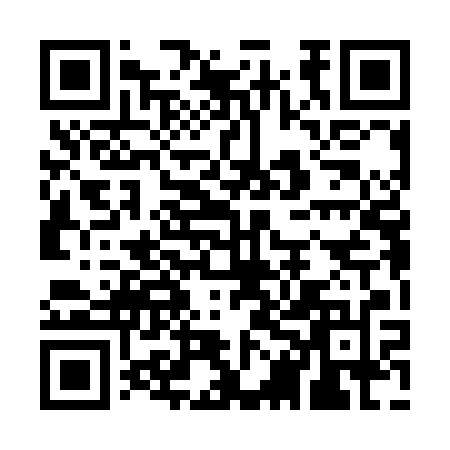 Ramadan times for Kater, GermanyMon 11 Mar 2024 - Wed 10 Apr 2024High Latitude Method: Angle Based RulePrayer Calculation Method: Muslim World LeagueAsar Calculation Method: ShafiPrayer times provided by https://www.salahtimes.comDateDayFajrSuhurSunriseDhuhrAsrIftarMaghribIsha11Mon4:394:396:3412:213:256:096:097:5712Tue4:374:376:3212:213:266:116:117:5913Wed4:344:346:2912:203:286:136:138:0014Thu4:324:326:2712:203:296:146:148:0215Fri4:294:296:2512:203:306:166:168:0416Sat4:274:276:2212:193:316:186:188:0617Sun4:244:246:2012:193:326:206:208:0818Mon4:214:216:1712:193:336:216:218:1019Tue4:194:196:1512:193:346:236:238:1320Wed4:164:166:1312:183:356:256:258:1521Thu4:134:136:1012:183:366:276:278:1722Fri4:114:116:0812:183:376:286:288:1923Sat4:084:086:0612:173:396:306:308:2124Sun4:054:056:0312:173:406:326:328:2325Mon4:024:026:0112:173:416:346:348:2526Tue4:004:005:5912:173:426:366:368:2727Wed3:573:575:5612:163:436:376:378:2928Thu3:543:545:5412:163:446:396:398:3229Fri3:513:515:5112:163:456:416:418:3430Sat3:483:485:4912:153:466:436:438:3631Sun4:454:456:471:154:477:447:449:381Mon4:424:426:441:154:477:467:469:412Tue4:394:396:421:144:487:487:489:433Wed4:364:366:401:144:497:507:509:454Thu4:334:336:371:144:507:517:519:485Fri4:304:306:351:144:517:537:539:506Sat4:274:276:331:134:527:557:559:537Sun4:244:246:301:134:537:577:579:558Mon4:214:216:281:134:547:587:589:579Tue4:184:186:261:124:558:008:0010:0010Wed4:154:156:241:124:568:028:0210:02